à Découpe les grappes de raisins -------------------------------------------------------------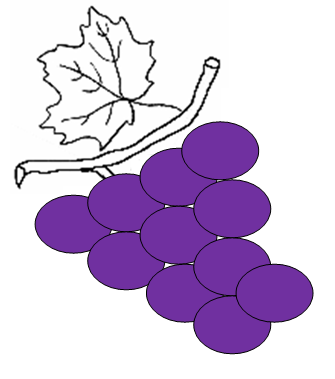 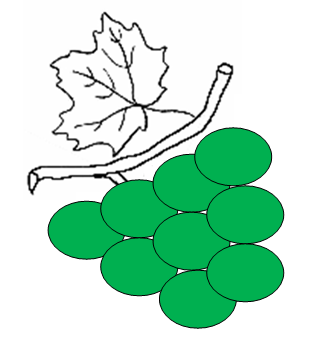 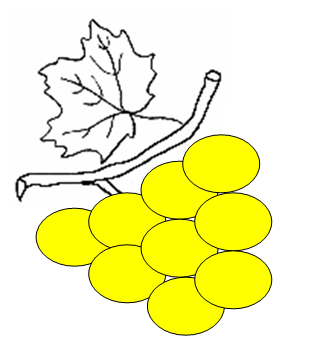 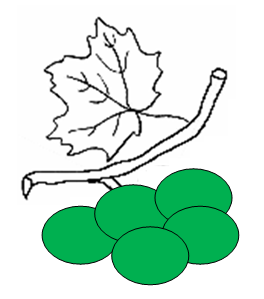 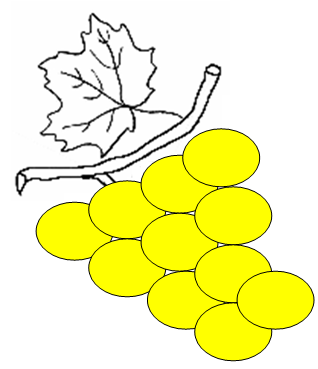 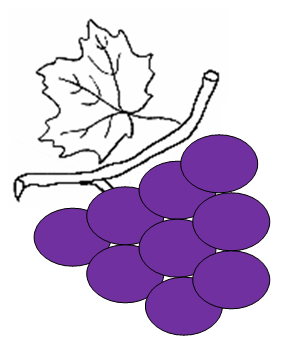 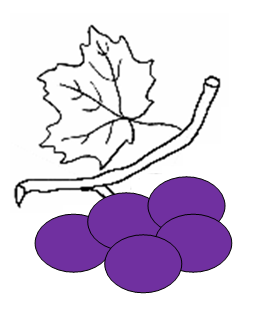 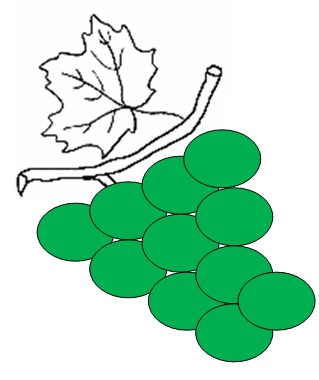 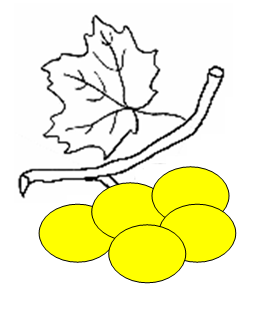 9115